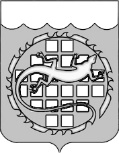 КОНТРОЛЬНО–СЧЕТНАЯ ПАЛАТАОЗЕРСКОГО ГОРОДСКОГО ОКРУГААКТ № 19камеральной внеплановой проверки соблюдения законодательства Российской Федерации и иных нормативных правовых актов Российской Федерации в сфере закупокг. Озерск									   04 сентября 2015 г.Основания проведения камеральной внеплановой проверки:	-	части 3, 15 статьи 99 Федерального закона от 05.04.2013 № 44-ФЗ         «О контрактной системе в сфере закупок товаров, работ, услуг для обеспечения государственных и муниципальных нужд» (далее – Федеральный закон            № 44-ФЗ);-	решение Собрания депутатов Озерского городского округа от 25.12.2013 № 233 «Об органе, уполномоченном на осуществление контроля в сфере закупок в Озерском городском округе»;-	решение Собрания депутатов Озерского городского округа Челябинской области от 25.06.2014 № 104 «Об утверждении Порядка проведения внеплановых проверок при осуществлении закупок товаров, работ, услуг для обеспечения нужд Озерского городского округа»;	-	распоряжение председателя Контрольно-счетной палаты Озерского городского округа от 27.08.2015 № 67 «О проведении камеральной внеплановой проверки соблюдения требований законодательства Российской Федерации и иных нормативных правовых актов Российской Федерации в сфере закупок»;	-	информация о нарушении законодательства Российской Федерации о контрактной системе в сфере закупок, поступившая в Контрольно-счетную палату Озерского городского округа (ответ от 15.06.2015 № 01-13/167 на предписание от 27.05.2015 № 4).Предмет камеральной внеплановой проверки: соблюдение Субъектом контроля требований законодательства Российской Федерации и иных нормативных правовых актов о закупках при исполнении предписания, выданного органом, уполномоченным на осуществление контроля в сфере закупок.Цель камеральной внеплановой проверки: предупреждение и выявление нарушений законодательства Российской Федерации и иных нормативных правовых актов Российской Федерации в сфере закупок.Сроки проведения камеральной внеплановой проверки:дата начала проведения проверки – 01.09.2015, дата окончания проведения проверки – 03.09.2015.	Место проведения проверки:  Челябинская область, г.Озерск,                 ул. Комсомольская, д. 9, каб. 312.Состав инспекции:          Поспелова Ирина Юрьевна, начальник отдела правового и документационного обеспечения Контрольно-счетной палаты Озерского городского округа (руководитель инспекции);          Ляшук Елена Николаевна, инспектор–ревизор Контрольно-счетной палаты Озерского городского округа (член инспекции).	Субъект контроля: Муниципальное бюджетное общеобразовательное учреждение «Средняя общеобразовательная школа № 32 с углубленным изучением английского языка» (ИНН 7422023217, адрес: 456870, Челябинская область, г. Озерск, ул. Герцена, д.12).	Руководитель Субъекта контроля – директор Арчакова Елена Петровна (распоряжение администрации Озерского городского округа от 21.11.2002 № 1088р, трудовой договор от 26.04.2007 № 7, должностная инструкция от 16.07.2013 № 5).	Субъект контроля действует на основании Устава, утвержденного постановлением администрации Озерского городского округа от 12.12.2013 № 3525.	В ходе проверки инспекцией изучены следующие документы:-	ответ Муниципального бюджетного общеобразовательного учреждения «Средняя общеобразовательная школа № 32 с углубленным изучением английского языка» от 15.06.2015 № 01-13/167 на предписание           от 27.05.2015 № 4 (приложение № 2);-	представленные Субъектом контроля 31.08.2015 документы: Устав учреждения, распоряжение о назначении на должность руководителя Субъекта контроля, трудовой договор руководителя Субъекта контроля, должностная инструкция, приказ о назначении наделенного правом электронной подписи для работы на официальном сайте РФ уполномоченного лица, должностная инструкция главного бухгалтера, трудовой договор главного бухгалтера, приказ о приеме на работу главного бухгалтера, договор от 30.01.2014 № 2-25-25-3469/К, договор от 11.01.2015 № 441/15-ВС, договор от 10.01.2015 № 51/15-Т, договор от 09.01.2014 № 441/14-ВС (приложение № 3).	В ходе проведения камеральной внеплановой проверки инспекцией установлено:	В период с 05.05.2015 по 22.05.2015 в Муниципальном бюджетном общеобразовательном учреждении «Средняя общеобразовательная школа № 32 с углубленным изучением английского языка» (далее – Субъекте контроля) проведена плановая проверка соблюдения законодательства Российской Федерации и иных нормативных правовых актов Российской Федерации о контрактной системе в сфере закупок, по итогам которой составлен акт от 27.05.2015 № 12.На основании акта плановой проверки, в соответствии с частью 22    статьи 99 Федерального закона № 44-ФЗ директору Субъекта контроля (далее – должностное лицо Субъекта контроля) выдано предписание от 27.05.2015 № 4 об устранении нарушений законодательства (далее – предписание) (приложение № 1):1.	В срок до 12.06.2015 устранить нарушения:1.1. части 3 статьи 103 Федерального закона № 44-ФЗ путем направления в федеральный орган исполнительной власти, осуществляющий правоприменительные функции по кассовому обслуживанию исполнения бюджетов бюджетной системы Российской Федерации, информации о заключении (исполнении, расторжении) договоров:- о расторжении договора от 01.09.2014 № 441/14-ВС на отпуск (поставку) питьевой воды и прием сточных вод (оказание услуг водоотведения) -  соглашение о расторжении договора от 18.02.2015 на сумму 268 747 руб.      47 коп.;- о заключении и исполнении договора теплоснабжения от 18.02.2015              № 51-1/14-Т на сумму 105 743 руб. 00 коп.- о заключении с ОАО «Ростелеком» и исполнении договора об оказании услуг электросвязи с юридическим лицом (ИП) от 01.01.2014 № 54 на сумму 472 руб. 78 коп.  1.2. части 2 статьи 103 Федерального закона № 44-ФЗ путем внесения в реестр контрактов следующих документов:-	документы о приемке поставленного товара по договору от 30.01.2014 № 2-25-25-3469/К на поставку газа на сумму 30 332 руб. 63 коп.;- документы о приемке поставленного товара по контракту от 07.07.2014 № 0169300044214000260-0192849-01 на поставку молока и молочной продукции на сумму 256 268 руб. 16 коп.;- документы о приемке поставленного товара по контракту от 10.06.2014 № 0169300044214000188-0191849-01 на поставку компьютерной техники на сумму 100 772 руб. 35 коп.;- копия договора холодного водоснабжения и водоотведения от 11.01.2015 № 441/15-ВС на суму 262 500 руб. 00 коп.;- копия договора теплоснабжения от 10.01.2015 № 51/15-Т на сумму 2 862 000 руб. 00 коп.;- документы о приемке оказанной услуги по договору от 01.09.2014                    № 441/14-ВС на отпуск (поставку) питьевой поды и прием сточных вод (оказание услуг водоотведения) на сумму 268 747 руб. 47 коп. 1.3. части 9 статьи 94 Федерального закона от 05.04.2013 № 44-ФЗ «О контрактной системе в сфере закупок товаров, работ, услуг для обеспечения государственных и муниципальных нужд» путем размещения на официальном сайте информации о поставленном товаре, об оказанной услуге в форме отчета:-	о расторжении договора от 30.01.2014 № 2-25-25-3469/К на поставку газа с исполнением на сумму 30 332 руб. 63 коп. с ООО «НОВАТЭК-Челябинск»;- о расторжении контракта от 07.07.2014 № 0169300044214000260-0192849-01 на поставку молока и молочной продукции на сумму 256 268 руб. 16 коп.;- об исполнении контракта от 10.06.2014 № 0169300044214000188-0191849-01 на поставку компьютерной техники на сумму 100 772 руб. 35 коп.;- о расторжении договора от 09.01.2014 № 441/14-ВС на отпуск (поставку) питьевой поды и прием сточных вод (оказание услуг водоотведения) на сумму 268 747 руб. 47 коп.;- договор теплоснабжения от 18.02.2015  № 51-1/14-Т на сумму      105 743 руб. 00 коп.;- договор об оказании услуг электросвязи от 01.01.2012 № 839, заключенный с ФГУП ПО «Маяк» на сумму 110 270 руб. 06 коп. в 2014 году;- договор об оказании услуг электросвязи с юридическим лицом (ИП) от 01.01.2014 № 54, заключенный с ОАО «Ростелеком» на сумму 472 руб. 78 коп., исполненный на указанную сумму;- об исполнении договора от 30.07.2012 № 9923 об оказании услуг связи в 2014 году.2.	В срок до 17.06.2015 представить в адрес Контрольно-счетной палаты Озерского городского округа заверенные надлежащим образом копии документов, подтверждающие исполнение пункта 1 настоящего предписания.В адрес Контрольно-счетной палаты Озерского городского округа 15.06.2015 поступил ответ на предписание с приложением копий документов (приложение № 2), по результатам изучения которого установлено, что Субъект контроля:не исполнил пункт 1.2 выданного контрольным органом предписания в части:- не внес в реестр контрактов все документы о приемке поставленного товара по договору от 30.01.2014 № 2-25-25-3469/К на поставку газа на сумму 30 332 руб. 63 коп.;- не внес в реестр контрактов все документы о приемке оказанной услуги по договору от 09.01.2014 № 441/14-ВС на отпуск (поставку) питьевой поды и прием сточных вод (оказание услуг водоотведения) на сумму 268 747 руб.       47 коп.;- не внес в реестр контрактов копию договора холодного водоснабжения и водоотведения от 11.01.2015 № 441/15-ВС на суму 262 500 руб. 00 коп.;- не внес в реестр контрактов копию договора теплоснабжения от 10.01.2015 № 51/15-Т на сумму 2 862 000 руб. 00 коп.в остальном предписание исполнено.В ходе проверки установлено, что 28.08.2015 Субъект контроля самостоятельно до начала внеплановой проверки за пределами срока, установленного в предписании, внес в реестр контрактов копии документов:- договора холодного водоснабжения и водоотведения от 11.01.2015                     № 441/15-ВС на сумму 262 500 руб. 00 коп.;- договора теплоснабжения от 10.01.2015 № 51/15-Т на сумму       2 862 000 руб. 00 коп.Вместе с тем в реестр контрактов не внесены документы:- о приемке товара по договору от 30.01.2014 № 2-25-25-3469/К – 05.06.2015 к информации о расторжении договора прикреплен акт экспертной комиссии по закупкам для нужд Субъекта контроля от 31.12.2014 о приемке услуги за декабрь 2014 года согласно акту № ЧР000032350 от 31.12.2014. Фактически поставка товара (оказание услуги) осуществлялась с января 2014 года. Однако документы о приемке товара (услуги) за период с января по ноябрь 2014 года в реестр контрактов не внесены (приложение № 4);- об оказании услуги по договору от 09.01.2014 № 441/14-ВС – 05.06.2015 к информации об исполнении договора прикреплен акт экспертной комиссии по закупкам для нужд Субъекта контроля от 22.12.2014 о приемке услуги за декабрь 2014 года согласно счету на оплату № 9574 от 05.12.2014. Фактически поставка оказание услуги осуществлялось с января 2014 года. Однако документы о приемке товара (услуги) за период с января по ноябрь 2014 года в реестр контрактов не внесены (приложение № 5).	Таким образом, должностное лицо Субъекта контроля не исполнило в установленный срок предписание об устранении выявленных нарушений законодательства Российской Федерации и иных нормативных правовых актов о контрактной системе в сфере закупок.Исследовав представленные материалы, руководствуясь частью 1      статьи 2, пунктом 3 части 15 статьи 99 Федерального закона № 44-ФЗ, инспекцияРЕШИЛА:1.	Признать в действиях должностного лица Субъекта контроля невыполнение в установленный срок законного предписания органа, уполномоченного на осуществление контроля в сфере закупок.	2.	Учитывая, что выявленное нарушение содержит признаки административного правонарушения, ответственность за совершение которого предусмотрена частью 7 статьи 19.5 Кодекса об административных правонарушениях Российской Федерации, передать материалы проверки в Главное контрольное управление Челябинской области для рассмотрения вопроса о возбуждении дела об административном правонарушении в отношении должностного лица Субъекта контроля.	3.	Предписание не выдавать.Приложения:1.	 Копия предписания об устранении нарушений законодательства Российской Федерации о контрактной системе в сфере закупок от 27.05.2015 № 4 на 3 л. в 1 экз.2.	Копия письма от 15.06.2015 № 01-13/167 с приложениями на 65 л. в 1 экз.3.	Копия письма от 31.08.2015 № 01-13/245 с приложениями на 212 л. в 1 экз.4.	Карточка контракта № 0369300264414000004 с сайта www.zakupki.gov.ru на 1 л. в 1 экз.5.	Карточка контракта № 0369300264414000003 с сайта www.zakupki.gov.ru на 1 л. в 1 экз.Руководитель инспекции				                          И.Ю. ПоспеловаЧлен инспекции       			                                              Е.Н. ЛяшукКомсомольская ул., 9, г. Озерск Челябинской области, 456784Тел. 2–57–21, 2–43–46, факс (351–30) 2–30–48E–mail: secr.cb@ozerskadm.ruОГРН 1067422055667, ИНН/КПП 7422038164/741301001